 STRUTTURA DIDATTICA SPECIALE DI LINGUE E LETTERATURE STRANIERE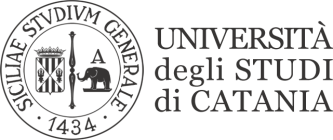                                                                  RAGUSAFILOLOGIA GIAPPONESE (L12)Mario TALAMODATA PUBBLICAZIONE25/05/2020Test 1 (22/04/20)Test 1 (22/04/20)Test 2 (22/05/20)Test 2 (22/05/20)100001171672/10074/100Y6200071385/10090/100Y6200072072/10079/100Y5800093996/10096/100Y5800138993/10098/100Y6200025084/10091/100Y6200050258/10068/100Y6200057053/10078/100Y6200071191/10094/100Y6200072792/10094/100Y6200073597/10098/100Y6200074264/10079/100Y6200079196/10099/100Y6200081778/10090/100Y6200085080/10076/100Y6200088487/10096/100Y6200088765/10081/100Y6200084557/100